Publicado en Madrid el 03/12/2018 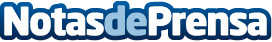 Llega Whtmatters, la nueva app para organizar, almacenar, disfrutar y compartir las fotos importantesEl usuario se registra sin aportar datos personales, gestiona sus fotos con garantía de privacidad y sin publicidad, y se lleva sus álbumes cuando cambia de smartphoneDatos de contacto:Whtmatters917188509Nota de prensa publicada en: https://www.notasdeprensa.es/llega-whtmatters-la-nueva-app-para-organizar_1 Categorias: Nacional Fotografía Entretenimiento Emprendedores E-Commerce Dispositivos móviles http://www.notasdeprensa.es